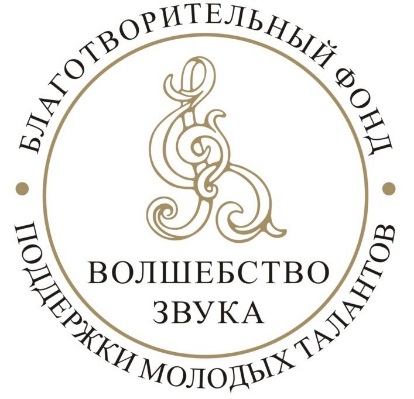 РЕЗУЛЬТАТЫ  КОНКУРСНЫХ ПРОСЛУШИВАНИЙIII МЕЖДУНАРОДНОГО КОНКУРСА «ШАГ В БУДУЩЕЕ»БОЛЬШОЙ ЗАЛ9.00ОРКЕСТРЭстрадный оркестр «Каприччио» -Лауреат 1 степени, Сертификат участника концертных программ фондаМУДО Фрязинская детская школа искусствПреподаватель: Попова Александра ВалерьевнаИллюстратор: Обрезан Татьяна Владиславовна, Кракосевич Ирина Львовна Д. Тухманов «День Победы», инструментовка Попова А.В. (2-46)Р. Ловленд «Адажио» (2-50)9.12ДУХОВЫЕ ИНСТРУМЕНТЫ IIIДовгань Мирон -Гран-при, Сертификат участника концертных программ фондаПреподаватель: Орехов Максим Александрович Концертмейстер: Лундстрем Ника Михайловна1. Г.Ф.Гендель. Соната B-dur, 1часть.2. Г.Грецкий. Русский танец.Шамонин Антон-Лауреат 2 степениГБУДО г. Москвы ДМШ им. Й. Гайдна Преподаватель: Баранник Дмитрий Александрович Концертмейстер:  Долгов Михаил Андреевич   Цезарь Франк  «Ангельский хлеб» 3 мин 50 сек., Роберт Шуман «Песня» 1 мин 32 сек 9.30ДУХОВЫЕ ИНСТРУМЕНТЫ IVЦарахова Саломея-Лауреат 1 степениГБУДО ДМШ им.М.М. Ипполитова-ИвановаПреподаватель: Исаева Елена ВладимировнаКонцертмейстер: Кудоя Евгения Максимовна1. М. Бони «Пьеса» 4 мин.2. А. Руссель «Титир» из цикла «Играющие на флейте» 2 мин.Чередникова Алиса-Лауреат 2 степениГБПОУ г. Москвы "Академия джаза”Преподаватель: Петров Евгений АлександровичКонцертмейстер: Гонтарь Инна Николаевна В.Лютославский. Пять танцевальных прелюдий__(1,2) (4 минуты)М. Мангани-Дж.Гершвин. «Блюз из симфонической поэмы «Американец в Париже»(4 минуты)Дрожникова Анна -ДипломантГБУДО ДМШ им.М.М. Ипполитова-ИвановаПреподаватель: Исаева Елена ВладимировнаКонцертмейстер: Кудоя Евгения МаксимовнаБ. Годар 	Вальс	7А. Пьяцола 	ОбливионКлиментьев Иван-Лауреат 1 степениЦМШ – АИИПреподаватель: Орехов Максим Александрович Концертмейстер: Углов Михаил АндреевичН.А.Римский-Корсаков. Вариации на тему романса М.Глинки_»Что красотка молодая» для гобоя и духового оркестра в переложении для гобоя и фортепиано Г.Калинковича10.10ДУХОВЫЕ ИНСТРУМЕНТЫ VЛещинская Анна-Лауреат 1 степениГБУДО г. Москвы «ДМШ им. А.К. Лядова»Преподаватель: Освер Екатерина ВладимировнаКонцертмейстер: Суссь Мария Викторовна1) К.Сен-Санс «Соната для гобоя и фортепиано» 1 часть-6 мин 2)Мадлен Дринг «Danza Gaya»-3 мин9 минутВорожеева Анжелика-Гран-при,  Сертификат участника концертных программ фондаГБУДО г. Москвы «ДМШ им. А.К. Лядова»Преподаватель: Освер Екатерина ВладимировнаКонцертмейстер: Суссь Мария ВикторовнаF.Hidas – Oboe concerto, 2 and 3 – 09:55Стрешинский Иван-Лауреат 3 степениГБУДО г.Москвы «ДМШ им. Н.С.Голованова»Преподаватель: Машковский Константин АндреевичКонцертмейстер: Шакирова Мария ЛьвовнаЖ.Б.Арбан – Романс (2 мин.) A.R.Ranger – Виницианский карнавал (5 мин.)10.45ДУХОВЫЕ ИНСТРУМЕНТЫ VIМельникова Валерия-Лауреат 2 степениГБПОУ г. Москвы "Академия джаза”Преподаватель: Петров Евгений АлександровичКонцертмейстер: Гонтарь Инна Николаевна В.А.Моцарт “Концерт для кларнета с оркестром A-dur”  1 часть, 12.00 минутРябков Николай-Лауреат 1 степениГБПОУ г.Москвы «МГКМИ им.Ф.Шопена»Преподаватель: Петров Евгений АлександровичКонцертмейстер: Ганиев Игорь ВильевичМ.фон Вебер Концерт № 1 для кларнета с оркестром, I ч. (7:14)К.Мострас Этюд на тему Н.А.Римского-Корсаков (4:00)Хотина Софья-Лауреат 2 степениГБПОУ г. Москвы "Академия джаза”Преподаватель: Петров Евгений АлександровичКонцертмейстер: Гонтарь Инна Николаевна К-М.Вебер 2 концерт для кларнета с оркестром 1 часть 7.10Б.Ковач Sholem-alekhem,rov Feidman! 5.4011.40ДУХОВЫЕ ИНСТРУМЕНТЫ VIIКарасев Никита-Гран-при , Сертификат участника концертных программ фондаГБПОУ г. Москвы "Академия джаза”Преподаватель: Петров Евгений АлександровичКонцертмейстер: Гонтарь Инна Николаевна Жан Франсе концерт для кларнета с оркестром 3 и 4 части 11.55-12.00 ПЕРЕРЫВ 12.00ДУХОВЫЕ ИНСТРУМЕНТЫ IIЗлочевский Роман -Лауреат 1 степениМССМШ (колледж) имени ГнесиныхПреподаватель: Компанеец Александр СергеевичXI Dеr klеinе Paganini (N.J.Zivkovic) – ксилофон, 1мин 10 сек8187 (Joshua D. Smith) – малый барабан и бочка, 2 мин 10 секСеменцова Устина -Лауреат 1 степениМГОДШИ "Сокольники" СП  ДМШ им. М.Л.РостроповичаПреподаватель: Почетный работник культуры г.Москвы  Андреев Андрей Владимирович Концертмейстер: Кустовская Ольга АнатольевнаМарко Пютц  "Песня"- 1.40 мин.,"Танец" - 2 мин.12.15АНСАМБЛЬ IVАнсамбль Piazzolla   -Лауреат 1 степениКрылов Петр, Стаценко Екатерина, Старикова Ксения, Лукашевич АртемГБОУДО ДШИ им. В.В. Крайнева Преподаватель: Фомина Надежда ГригорьевнаКонцертмейстер: Кононова Лариса Владимировна1).А.Вивальди _Концерт (Largo)ч.(2:55)2) В.Сапаров «Босса Нова» (3.00)АНСАМБЛЬ CAMERTON  -Лауреат 1 степениАрутюнян Наре, Багринцева Елизавета, Грудакова Валерия, Джамришвили Анна, Карташова Дарья, Пушкарёва Мария, Школьник ЛеонидГБУДО г. Москвы МГОДШИ «Сокольники СП «ДМШ им.М.Л.Ростроповича»Преподаватель: Калмыкова Регина НиколаевнаКонцертмейстер: Хворова Елена ВладимировнаШ. Данкля «Пьеса» 3,5 мин.. П. Фиокко «Аллегро» 3,5 мин13.00ФОРТЕПИАНО IПавлова София -Лауреат 1 степени, Сертификат участника концертных программ фондаГБУДОг.Москвы "Детская музыкальная школа им.Т.Гречанинова"Преподаватель: Бутенко Наталья АлександровнаП.И. Чайковский Марш деревянных солдатиков (2 мин), А.Т.Гречанинов Фанданго (2 мин)Кравцова Екатерина -Лауреат 2 степениМССМШ им. ГнесиныхПреподаватель: Лотова Александра АндреевнаП.И. Чайковский Детский Альбом1. Утренняя молитва (1,5 минуты)2. Игра в лошадки (1 минута)3. Камаринская (1 минута)13.12ФОРТЕПИАНО IIЗайцева Ольга-Лауреат 1 степени, Сертификат участника концертных программ фондаМУ ДО «Ногинская детская школа искусств»Преподаватель: Целуйко Наталья ВладимировнаИ.С. Бах Двухголосные инвенции D-Dur и d-moll  (3 минуты);У. Гиллок  Прелюдия «В настроении лунного света» из цикла «24 Прелюдии в романтическом стиле» и Вальс-этюд из цикла «Золотая Вена» (5 минут).Горгадзе Николь-Лауреат 1 степени, Сертификат участника концертных программ фондаДМШ им. Ф. ЛистаПреподаватель: Игнатова Евгения ГеннадьевнаДж.Конконе ор.37 Прелюдии №21–24 (2 мин.)Л. ван Бетховен Сонатина F-dur (3.5 мин.)М. Понсе Интермеццо (2.5 мин.)Р. Щедрин «Русские трезвоны» из цикла «Тетрадь для юношества» (2 мин.)13.35ФОРТЕПИАНО IIIКарякина Анастасия-ДипломантГБУДО Детская школа искусств имени М. А. БалакиреваПреподаватель: Макаревская Екатерина Александровна Ф. Шопен Скерцо ор. 31 № 2 b-moll Просвирнин Юрий-Лауреат 3 степениГБУДО г. Москвы ДМШ им. Й. ГайднаПреподаватель: Макаревская Екатерина Александровна С.В.Рахманинов. «Сирень». Ор.21, N 5 2 мин.С.В.Рахманинов. Прелюдия N 12, op.32 2 мин 48 секДеревянко Захар-Гран-при, Сертификат участника концертных программ фондаМССМШ им. ГнесиныхПреподаватель: Шкловская Татьяна ГригорьевнаАльберто Хинастера «Три аргентинских танца», 7.27 мин14.05ФОРТЕПИАНО IVЖураковская Ева-ДипломантГБУДО г. Москвы  «ДМШ им.М.М. Ипполитова-Иванова»Преподаватель: Шарай Вера Викторовна1. И.С. Бах  ХТК I том “Прелюдия и Фуга” B-dur2. К. Черни  Этюд ор.740 №4  Ху Хаожань-Лауреат 2 степени, Сертификат участника концертных программ фондаЦМШ-АИИПреподаватель: Сухарева Татьяна ВладимировнаБах Прелюдия и фуга до минор,ХТК ,1 том  ~3.42Черни Этюд оп.740 ,n 8  ~2.05Черни Этюд оп.740,n25 ~2.0814.25ФОРТЕПИАНО VСорокина Софья-Лауреат 1 степениГБПОУ г. Москвы "МССМШ им. Гнесиных"Преподаватель: Лотова Александра АндреевнаЖ.-Ф. Рамо.  Les Cyclopes (4:00)Ж.-Ф. Рамо.  L’Enharmonique (4:00)Ж.-Ф. Рамо.  Les Sauvages (2:00)14.38ФОРТЕПИАНО VIДмитриенко Мария-Лауреат 1 степени, Сертификат участника концертных программ фондаМССМШ им ГнесиныхПреподаватель: Григорьева Лидия Александровна1. Ф. Лист Этюд по Паганини №1 «Тремоло»  4 мин.2. Ф. Шопен Этюд ор.10 №4   3 мин. 3. С. Рахманинов Прелюдия № 10 ор.32  h-moll 5 мин                14.52ФОРТЕПИАНО VIIУсков Андрей-Лауреат 3 степениГБПОУ г. Москвы «МССМШ (колледж) им.Гнесиных»Преподаватель: Пляшкевич Елена Сергеевна1. Ф.Шопен Скерцо №3 до-диез-минор, ор.39 - 7 мин. 00 сек.2. Ф.Шопен Этюд ля-минор, ор.10 №2 – 1 мин 20 сек.3. Э.Уайлд – Дж.Гершвин Этюд №3  «The Man I Love»из сборника «Семь виртуозных  этюдов на темы Гершвина»: – 2 мин. 50 сек.ФОРТЕПИАНО IШиряева Ева-Лауреат 2 степениМССМШ им. ГнесиныхПреподаватель: Лотова Александра АндреевнаР. Глиэр «Прелюдия»(2мин), Ф. Куперен «Маленькие ветряные мельницы» (1.5мин)15.25ОБЩЕЕ ФОРТЕПИАНО IIФомина Виктория -Лауреат 1 степениДМШ им. Л.ван Бетховена, г. МоскваПреподаватель: Прокофьева Елена Анатольевна1. Д.Тюрк. Весёлый Ганс ( 30 сек.)2. С.Майкапар. Детская пьеса «Дождик» (40 сек.)15.30ПЕДАГОГ-ИСПОЛНИТЕЛЬБутенко Наталья Александровна-Лауреат 1 степениГБУДО г. Москвы «ДМШ имени А. Т. Гречанинова»1. П. И. Чайковский Ноктюрн cis-moll соч. 19, №4 (2я редакция)                                     3.402. С. В. Рахманинов Музыкальный момент e-moll соч. 16 №4                                            4.1015.40СЕМЕЙНОЕ МУЗИЦИРОВАНИЕБРАТ И СЕСТРАТимофеева Кира  и Тимофеев Артём-Лауреат 1 степени«Детская музыкальная школа им.Т.А.Докшицера» г. МосквыПреподаватель: Петрова Татьяна Юрьевна Концертмейстер: Буланова Наталия Анатольевна Н.А.Буланова «Старинный танец»(2 мин), Ю.Должиков «Полька» в обраб.Н.А.Булановой.15.45-16.30 НАРОДНЫЕ ИНСТРУМЕНТЫ IVКаптур Ксения-Лауреат 2 степениГБУДО г. Москвы «ДМШ им. М.М. Ипполитова-Иванова»Преподаватель: Алмосова Галина НиколаевнаКонцертмейстер: Румянцев Александр Сергеевич- И. Фролов «Романс» – 4 мин- А. Цыганков «Светит месяц» - 4 минКузина Анастасия-Лауреат 1 степениГБУДО г. Москвы «ДМШ им. М.М. Ипполитова-Иванова»Преподаватель: Алмосова Галина НиколаевнаКонцертмейстер: Румянцев Александр Сергеевич- Т. Наше «Романс» – 4 мин- А. Цыганков «Травушка» - 4 минДУХОВЫЕ ИНСТРУМЕНТЫ IVОзерова Елена-Лауреат 2 степениГБУДО г. Москвы «ДМШ им. М.М. Ипполитова-Иванова»Преподаватель: Приходько Игорь МихайловичКонцертмейстер: Румянцев Александр Сергеевич- И. Неруда Концерт для трубы с оркестром, 2 часть. – 4 мин- А. Гедике «Концертный этюд» - 4 минАНСАМБЛЬ IVКузина Анастасия, Каптур Ксения-Лауреат 1 степениГБУДО г. Москвы «ДМШ им. М.М. Ипполитова-Иванова»Преподаватель: Алмосова Галина НиколаевнаКонцертмейстер: Румянцев Александр Сергеевич- А. Шалов «Грозди акации» – 4 мин- А. Цыганков «Карело-финская полька» - 4 мин16.30АНСАМБЛЬ VIIПолякова Мария, Пальчиков Богдан Лауреат 1 степени, Сертификат участника концертных программ фондаЦМШ-Академия исполнительского искусстваПреподаватель: Журавель Сергей АнатольевичФилиппов Максим Владимирович1. А. Бюссе «Прелюдия и скерцо»2. С. Рахманинов «Вокализ» ТВОРЧЕСТВО БЕЗ ГРАНИЦБеркута Марина -Лауреат 1 степениДШИ «Надежда» г. МоскваПреподаватель: Иванова Наталья ВасильевнаПоль Ваас «Испанская серенада» – 2 мин.